L’ASSOCIATION LA NEUVILLOISE organise une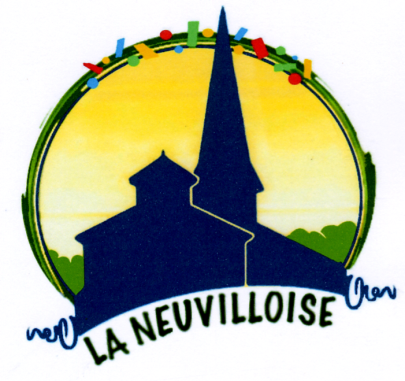 BROCANTE / VIDE GRENIERDimanche 25 août 2019		NEUVILLE SUR ORNAINRESTAURATION ET BUVETTE SUR PLACE – ACCUEIL DES 7 HEUREENTREE GRATUITEEmplacements particuliers : 5 mètres gratuits, le mètre supplémentaire 2€Emplacements professionnels : 2€ le mètre.Réservation :	Mme RENARD-CHABLIN Sandrine 11 rue des écoles 55800 NEUVILLE SUR ORNAIN joignable au 06 40 05 08 31 		Mme DEPERNET Guylaine 12 grande rue 55800 NEUVILLE SUR ORNAINJusqu’au 11 août 2019 (dernier délais)Une caution de 15€ est demandée, elle sera rendue à la fin de la brocante. En cas d’absence, elle restera acquise à la Neuvilloise.NOTE IMPORTANTE : tous les objets sont sous la responsabilité des exposants ; les bulletins sans règlement ne seront pas pris en compte ; barbecue est interdit. Respecter votre espace d’exposition, veuillez reprendre vos déchets.RESERVATION BROCANTE DU 25 AOUT 2019 NEUVILLE SUR ORNAINParticulier : 5 mètres gratuits + ________ mètres x 2€ = ___________€Professionnel : __________ mètres x 2€ = ________€ Espèce ou  chèque n°_________________ à l’ordre de la NeuvilloiseNom et prénom ou raison sociale ___________________________________________________________________Adresse complète ______________________________________________________________________________________________________________________________________________________________________________________________Téléphone : _______________________ Adresse mail ___________________________________________________Date et lieu de naissance __________________________________________________________________________Photocopie de la carte d’identité n° ______________________ délivrée le __________________________________Ou permis de conduire : _______________________________ délivré le ___________________________________Pour les commerçantsN° de registre de commerce : __________________________ délivré le ____________________________________J’atteste sur l’honneur ne pas avoir participé à deux autres manifestations de même nature au cours de l’année 2019.Fait à ________________________________________ , le __________________________________							SIGNATURE